ҠАРАР                                                                              РЕШЕНИЕ             21 июнь 2023 й.                         № 28-44-3                        21 июня 2023 г.            Кандаковка ауылы                                                                                    с. Кандаковка   О внесении  изменений решении Совета в Порядок оформления прав пользования муниципальным имуществом сельского поселения Кандаковский сельсовет  муниципального района Кигинский район Республики Башкортостан и об определении годовой арендной платы за пользование муниципальным имуществом сельского поселения Кандаковский сельсовет  муниципального района  Кигинский район Республики Башкортостан № 28-31-3 от 15.04.2022г.         В соответствии  с Постановлением Правительства Республики Башкортостан от 25.04.2023г № 240,  п. 5.5 Постановления Правительства Республики Башкортостан от 29.12.2007г № 403 и  п. 2   Постановления Правительства Республики Башкортостан от 24.10.2022г № 664 в целях приведения в соответствие с действующим законодательством муниципальных нормативных актов Совет сельского поселения Кандаковский сельсовет муниципального района Кигинский район Республики Башкортостан решил:1. Внести следующие изменения в  Порядок оформления прав пользования муниципальным имуществом сельского поселения Кандаковский сельсовет  муниципального района Кигинский район Республики Башкортостан и об определении годовой арендной платы за пользование муниципальным имуществом сельского поселения Кандаковский сельсовет  муниципального района  Кигинский район Республики Башкортостан № 28-31-3 от 15.04.2022г.  	1.1. Приложение № 1 к пп. «л» п. «к» п. 2.1 следующим абзацем  добавить:«К3 =0,01 при использовании объектов нежилого фонда: резидентами территорий опережающего развития, включенными в реестр резидентов территорий опережающего развития, создаваемых на территориях многопрофильных муниципальных образований Российской Федерации (моногородов) в соответствии с Федеральным законом «О территориях опережающего развития в Российской Федерации» далее по тексту;1.2.    п. 4. добавить п. 4.1: Ним – годовая сумма налога на имущество.1.3. п. 4. добавить 4.2 новый абзац: размер годовой арендной платы при предоставлении энергетических объектов, инженерных коммуникаций и сооружений закрепленных на праве оперативного управления или хозяйственного ведения за государственными учреждениями и государственными предприятиями, без проведения торгов юридическими лицами определяется в соответствии с Методикой, далее по тексту.2. Обнародовать настоящее решение на информационном стенде в здании администрации сельского поселения Кандаковский сельсовет и разместить в сети общего доступа «Интернет» на официальном сайте сельского поселения: http://kandakovka.ru.Глава сельского поселения                                                                 Э. А. Забихуллина   БашҡортостанРеспубликаһының Ҡыйғы  районы муниципальрайонының Кандаковка  ауыл Советы ауыл  билǝмǝһе Советы(Башҡортостан  Республикаһының Ҡыйғы районының Кандаковка ауыл Советы ауыл билǝмǝһе Советы)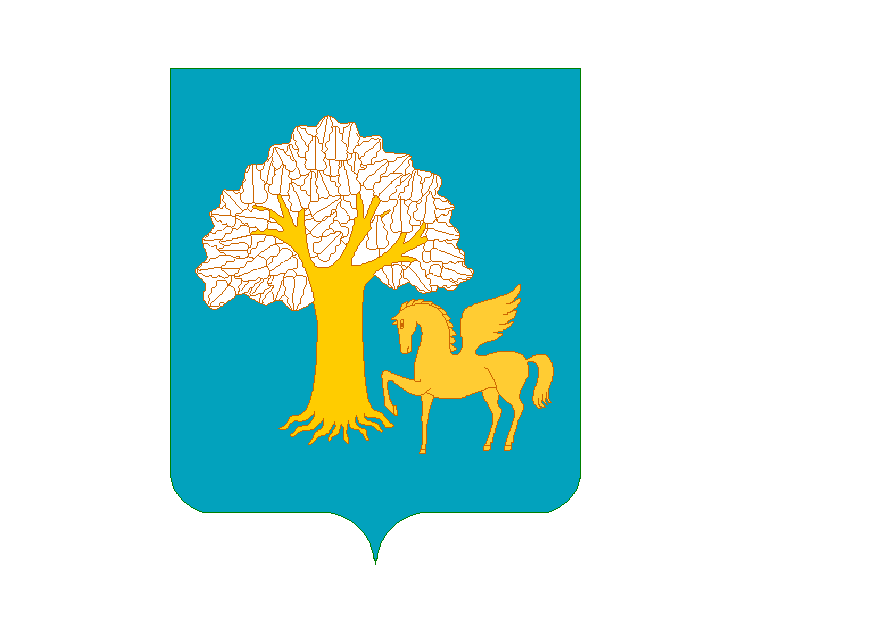 Советсельского  поселенияКандаковский сельсоветмуниципального  районаКигинский районРеспублики Башкортостан(Совет Кандаковского сельсовета Кигинского района Республики Башкортостан)